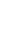 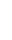 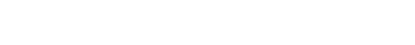 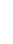 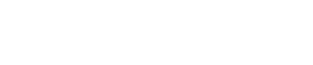 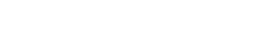 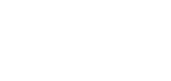 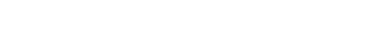 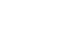 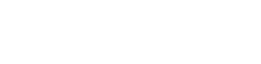 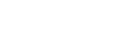 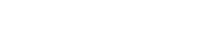 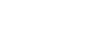 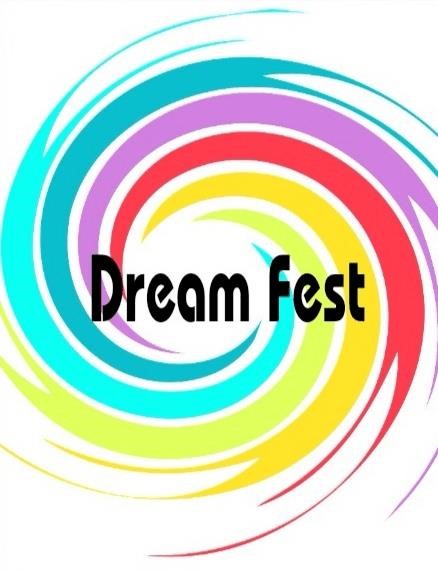 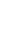 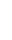 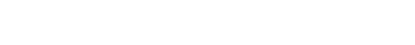 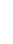 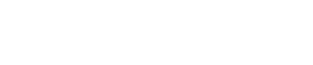 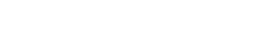 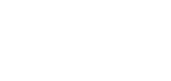 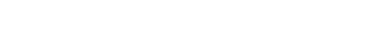 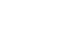 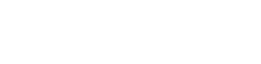 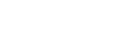 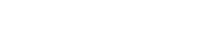 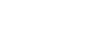 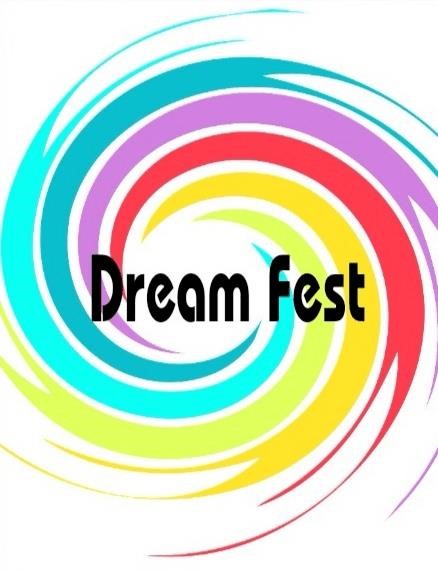 Название коллектива/ ФИО участника  Конкурсный номер  Номинация  Призовое место                                        ВокалМарчук София АлександровнаМуниципальное Бюджетное Учреждение Дополнительного Образования ОктябрьскаяДетская Музыкальная ШколаРеспублика Крым, Красногвардейский район, п. Октябрьское.          Латышская народная песня «Ай я жу-жу медвежонок» из кинофильма «Сыновья» (1946 год)Эстрадный вокал  Дети от 4 до 7 лет.Лауреат III степени Карабаева Ава СултановнаМуниципальное Бюджетное Учреждение Дополнительного Образования Октябрьская Детская Музыкальная ШколаРеспублика Крым, Красногвардейский район, п. Октябрьское. муз. М. Минков сл. Ю. Энтин «Дорога добра»Эстрадный вокал  Дети от 4 до 7 лет.Лауреат III степениДашдемирова Динара РустамовнаМуниципальное Казенное Учреждение Дополнительного Образования / МКУ ДО/ «Детская школа искусств №2» с.ХазарРеспублика Дагестан., Дербентский район., с.Хазар.Муз. В.Локтева. Сл.О.Высоцкой  «ПЕСНЯ о РОССИИ»Академический вокалДети 8-11 лет.Лауреат III степени Гриднева Диана Александровна«Барсовская детская школа искусств»Город Сургут, пгт. Барсово.1.«Ой, бел заюшка»2.«При долине куст калиновый стоял»Фольклорное творчество/народный вокалДети 8-11 лет.Лауреат III степениМартыновская Анна СергеевнаМБОУ ДО « Центр дополнительного образования для детей»Тамбовская область, г. Моршанск.Р.н.п. «Я на горку шла»Народный вокалДети 8-11 лет.Лауреат II степениШиршова Анастасия АлександровнаМБОУ ДО « Центр дополнительного образования для детей»Тамбовская область, г. Моршанск.«Взмахни крылами Русь»Народный вокалДети 8-11 лет.Лауреат II степениКвитко Дарья ВладимировнаМуниципальное бюджетное учреждение культуры “Городской дом культуры”Г.Керчь  Республика Крым.“Ду-ду-ду”Эстрадный вокалДети 8-11 лет.Лауреат III степениЗудин ЮрийМуниципальное бюджетное образовательное учреждение дополнительного образования «Барсовская детская школа искусств»Ханты-мансийский автономный округ-Югра, Сургутский район, п.г.т. Барсово.«Вот уж зимушка проходит» в обр. П. ЧайковскогоНародный вокалДети 8-11 лет.Лауреат II степениДуэт Баракина Милана Ильинична Квитко Дарья ВладимировнаМуниципальное бюджетное учреждение культуры “Городской дом культуры”Г.Керчь  Республика Крым.“Чайка над морской волной”Эстрадный вокалДети 8-11 лет.Лауреат III степениРемаренко Арина СергеевнаМуниципальное бюджетное учреждение культуры “Городской дом культуры”Г.Керчь  Республика Крым.“Darniere danse”Эстрадный вокалДети 8-11 лет.Лауреат III степениПанасюк Тамила ДмитриевнаМуниципальное бюджетное учреждение культуры “Городской дом культуры”Г.Керчь  Республика Крым“Отмените войну”Эстрадный вокалДети 8-11 лет.Лауреат III степениМария Артёмовна СобянинаМуниципальное бюджетное учреждение культуры "Культурно-информационный центр"Тюменская область, Ханты-Мансийский автономный круг – Югра, пгт. Октябрьское."Идет солдат по городу"Эстрадный вокалДети 8-11 лет.Лауреат III степениНестеренко Алиса Алексеевна МКУК «СДК п. Утулик»Г.Байкальск1.Музыка и стихи Константина Меладзе: «Вера»2.Музыка и стихи Сергея Саватеева: «Путь»Эстрадный вокалДети 8-11 лет.Лауреат III степениХор  «Радость» 21 человекМуниципальное бюджетное учреждение дополнительного образования «Охинская детская школа искусств №1» (МБУДО «ОДШИ №1»)Сахалинская область, город Оха.Муз. Кольяшкина, сл. Фета «Задрожали листы облетая»Академический вокалДети 8-11 лет.Лауреат II степениХор «Конфетти» 13 человекМуниципальное бюджетное учреждение дополнительного образования «Охинская детская школа искусств №1» (МБУДО «ОДШИ №1»)Сахалинская область, город Оха.Русская народная песня «Рассыпала Маланья бобы»Академический вокал Дети 8-11 лет.Лауреат II степениАхметшин Динияр ТаврисовичМАУ ДО «Детская музыкальная школа»Туймазинский р-н, с.Кандры.«Я хочу чтобы не было больше войны»Эстрадный вокалДети 8-11 лет.Лауреат III степениПолитун Анна ВикторовнаМуниципальное бюджетное учреждение «Школа искусств г. Анива»Сахалинская область, г. Анива.Рус. нар. песня «Васенька мой»Народный вокалДети 8-11 лет.Лауреат II степениКасымова Амина МарленовнаМуниципальное Бюджетное Учреждение Дополнительного Образования ОктябрьскаяДетская Музыкальная ШколаРеспублика Крым, Красногвардейский район, п. Октябрьское.           Муз. А. Аренского, сл. В. Жуковского «Комар один, задумавшись»Эстрадный вокалДети 8-11 лет.Лауреат III степениКупа Сейран ТимуровичМБУ ДО «Октябрьская детская музыкальная школа»п.г.т.Октябрьское, Республика Крым, Красногвардейский р-он.1.Муз.Ф.Шуберта, сл.И.Мойрхофера, перевод Г.Шохмана. «Альпийский охотник».2.Неаполитанская песня, обр. В.Мельо, рус.текст В.Епанешниковой «Тиритомба»Эстрадный вокалДети 8-11 лет.Гран-ПриВерлан ВарвараМуниципальное бюджетное учреждение дополнительного образования «Детская школа искусств № 2» муниципального образования города Братска.Город Братск.«Капитан Немо», музыка Я. Дубравина, слова В. СусловаАкадемический вокал Дети 8-11 лет.Лауреат III степениФольклорный ансамбль «Усладушка» 4 человека«Барсовская детская школа искусств»Город Сургут, пгт. Барсово.1.«Летал-летал воробей»2.«Ой, досточка ельмовая»Фольклорное творчество/народный вокал Дети 8-11 лет.Лауреат III степениФольклорный ансамбль «Усладеньки» 5 человек«Барсовская детская школа искусств»Город Сургут, пгт. Барсово.1.«Как у наших у ворот»2.«Да вдоль по морю»Фольклорное творчество/народный вокал Дети 8-11 лет.Лауреат II степениЭстрадно – вокальный ансамбль «Счастливое детство»  4 человекаМУНИЦИПАЛЬНОЕ БЮДЖЕТНОЕ ОБРАЗОВАТЕЛЬНОЕ УЧРЕЖДЕНИЕ ДОПОЛНИТЕЛЬНОГО ОБРАЗОВАНИЯ ДЕТЕЙ "ДЕТСКАЯ ШКОЛА ИСКУССТВ №1" ГОРОДСКОГО ОКРУГА "ГОРОД ДАГЕСТАНСКИЕ ОГНИ".Республика Дагестан, город Дагестанские Огни.«Дагестан»Эстрадный вокалПодростки 12-16 лет.Гран-ПриГлазунова Полина ЕвгеньевнаМуниципальное бюджетное учреждение «Школа искусств г. Анива»Сахалинская область, г. Анива.музыка Г. Пономаренко, слова А. Парпара "Какой у мамы голос молодой"Народный   вокал Подростки 12-16 лет.Лауреат II степени“Ма-эстро”  5 человек.Муниципальное бюджетное учреждение культуры “Городской дом культуры”Г. Керчь Республика Крым.“Содатушки”Эстрадный вокалПодростки 12-16 лет.Лауреат III степениДуэт Ремаренко Арина СергеевнаДмитриева Василина ВладимировнаМуниципальное бюджетное учреждение культуры “Городской дом культуры”Г. Керчь  Республика Крым.“Наш край Россия”Эстрадный вокалПодростки 12-16 лет.Лауреат III степениРымарева ПолинаМуниципальное бюджетное образовательное учреждение дополнительного образования «Детская музыкальная школа города Свирска»Иркутская область, г. Свирск.1.Вьюн над водой. Свадебная русская народная песня.2.Я на горку шла. Шуточная, русская народная песня.Народный вокал Подростки 12-16 лет.Лауреат III степениХугаева АринаМуниципальное бюджетное образовательное учреждение дополнительного образования «Детская музыкальная школа города Свирска»Иркутская область, г. Свирск«Ангел мой» муз. и сл. Л. Фадеевой-Москалёвой2.«Невидимка» из репертуара группы «Город 312»Эстрадный вокалПодростки 12-16 лет.Лауреат III степениСпиридонова Ирина ВладимировнаМуниципальное бюджетное учреждение «Школа искусств г. Анива»Сахалинская область, г. Анива.музыка В. Темнова, слова П. Черева «Грибы»Народный вокал Подростки 12-16 лет.Лауреат II степениХор старших классов «Мелодия»30 человекМуниципальное бюджетное учреждение дополнительного образования «Охинская детская школа искусств №1» (МБУДО «ОДШИ №1»)Сахалинская область, город Оха.1)Муз. Гаврилина, сл. Шульгиной «Мама»2) Муз. Чеснокова, сл. Некрасова «Зеленый шум»Академический вокалПодростки 12-16 лет.Лауреат I степениШе Александр ТенюновичМуниципальное бюджетное учреждение «Школа искусств г. Анива»Сахалинская область, г. Анива.музыка В. Сидорова, слова А. Шмульяна «Дружба»Эстрадный вокалПодростки 12-16 лет.Лауреат III степениОбразцовый ансамбль народной песни «Вишенки» 10 человекМБУ «КИЦ» Муниципальное бюджетное учреждение «культурно-информационный центр»Республика Бурятия, Баргузинский район, п. Усть-Баргузин.Народная «То ни тучи чёрные»Народная «Я на печке молотила»Народный вокал Подростки 12-16 лет.Лауреат I степениГолубева Екатерина РуслановнаМуниципальное Бюджетное Учреждение Дополнительного Образования ОктябрьскаяДетская Музыкальная ШколаРеспублика Крым, Красногвардейский район, п. Октябрьское.           Д. Паркер, Микки Экко «Stay»Эстрадный вокалПодростки 12-16 лет.Лауреат II степениЛубий Глеб ПетровичМуниципальное Бюджетное Учреждение Дополнительного Образования ОктябрьскаяДетская Музыкальная ШколаРеспублика Крым, Красногвардейский район, п. Октябрьское.           Б.Рам, Э. Рэнд «Only you»Эстрадный вокалПодростки 12-16 лет.Лауреат III степениВокальный ансамбль «Вилланелла»10 человекМуниципальное бюджетное учреждение дополнительного образования «Охинская детская школа искусств №1» (МБУДО «ОДШИ №1»)Сахалинская область, город Оха.1)Джованни да Нола «Гальярда» (a capella)2) Сл. и муз. Ройтерштейна «Полторы минуты сольфеджио»Академический вокалПодростки 12-16 лет.Лауреат I степениСавельев РавшанМуниципальное казённое  учреждение "Культурно-досуговый центр  "Современник" Киренского муниципального образованияИркутская обл., г.Киренск.Песня «Дом родной» муз.К.Брейтбург, сл.С.СашинЭстрадный вокалМолодёжь 17-25 лет.Лауреат III степениШукшина  Тамара Ивановна –солистка  Народного  ансамбля «Реченька»Муниципальное  бюджетное  учреждение «Межпоселенческое  управление   культуры» Самарской  области Красноармейского района . Самарская  область , Красноармейский  район, п. Ленинский.муз. и сл.  А.Четверикова «Эх, гармошечка ,играй»     Народный  вокал Взрослые старше 26 лет.Лауреат III степениВладимир Юрьевич СедовМБУК "Дом культуры поселка Майский"Хабаровский край ,Советско-Гаванский район, гпрп Майский."О любви не мало песен сложено"Эстрадный вокалВзрослые старше 26 лет.Гран-ПриАнсамбль «Русская Душа» 7 человекбюджетное учреждение муниципального района Приволжский Самарской области «Централизованная клубная система»,  Межмуниципальный культурно досуговый центр с. Приволжье.Самарская область, Приволжский район, с. Приволжье.От чего так быстро вянут розыНародный вокал Взрослые старше 26 лет.Лауреат II степениНародный хор ветеранов «Ивушки» 13 человек.Муниципальное бюджетное учреждение культуры «Централизованная клубная система» Новосельского СДК МБУК «ЦКС» с. Новосельское Черноморского района Республика Крым.ст. А. Аверкина муз. Е. Кузнецова «Снег седины»Народный вокал Взрослые старше 26 лет.Лауреат II степениСила Анна СергеевнаМуниципальное бюджетное учреждение культуры Кинодосуговый центр «Россия» муниципального образования «Холмский городской округ»г. Холмск«Это просто война»Эстрадный вокалВзрослые старше 26 лет.Лауреат I степениЩербина Антон ВладимировичМуниципальное бюджетное учреждение культуры Кинодосуговый центр «Россия» муниципального образования «Холмский городской округ»г. Холмск1.«Crystal Ship»2.«Дорога в облака»Эстрадный вокалВзрослые старше 26 лет.Лауреат III степениАнсамбль «Родные просторы»8 человекМуниципальное казенное учреждение культурно-информационный центр «Вдохновение»Иркутская область, Жигаловский район, село Тутура.1.Песня «Печки-лавочки», слова и музыка Ю. Шестернина 2. Песня «Кумушка», слова и музыка Ю. ШестернинаНародный вокал Взрослые старше 26 лет.Лауреат III степени